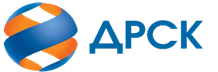 Акционерное Общество«Дальневосточная распределительная сетевая  компания» «УТВЕРЖДАЮ»Председатель  закупочной комиссии 1 уровня АО «ДРСК»   __________________ В.А. Юхимук«___» _______________ 2021год Уведомление о внесении изменений в Документацию о закупке , по запросу предложений  в электронной форме,   лот № 5001-РЕМ ПРОД-2021-ДРСК: Вводы высоковольтные№01                                                                                   от «30» апреля 2021г.  Организатор: АО «Дальневосточная распределительная сетевая компания» Заказчик: АО «Дальневосточная распределительная сетевая компания»Способ: Запрос предложений в электронной форме  Извещение опубликовано в Единой информационной системе в сфере закупок на сайте www.zakupki.gov.ru (далее — «ЕИС») от 15.04..2021.  под №  32110193860Внесены следующие изменения:  Пункты Документации о закупке читать в следующей редакции:  Все остальные условия Документации о закупке  остаются без изменений.1.2.22Дата окончания рассмотрения заявокДата окончания рассмотрения заявок:27.05.2021.1.2.23Дата подведения итогов закупки Дата подведения итогов закупки:04.06.2021